SUIVI DU TRAVAIL SCOLAIRETRAVAIL n°2Rue de Pitteurs, 314020 Liège04 343 92 91CINQUIEME AIDE FAMILIAL(E)  Partie I :  ALIMENTATION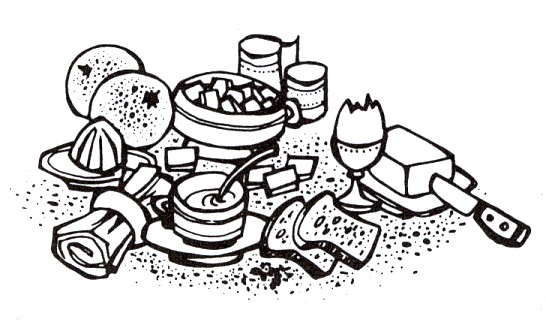 Exercice 1 : En analysant le tableau ci-dessous, donne une définition de :Aliment : ……………………………………………………………………………………………………………………………………………………………………………………………………………………………………………………………………………………………………………………………………..………………………………………………………………………………………………………….Nutriment :…………………………………………………………………………………………………………………………………………………………………………………………………………………………………………………………………………………………………………………………………….…………………………………………………………………………………………………....................................................................................................................................... Figure 1.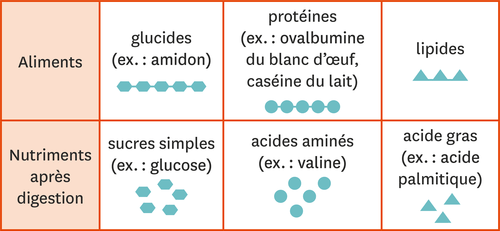 1https://www.lelivrescolaire.fr/manuel/1339497/svt-3e-2017/chapitre/1339659/des-aliments-aux-nutriments/page/1341518/comment-les-aliments-sont-ils-transformes-en-nutriments-/lecon/document/5486986Exercice 2:  réalise un schéma avec les informations suivantes :1-Origine de notre nourriture2- Aliments dans notre assiette3- Ce que nos cellules reçoivent comme nutriments après digestion.Exercice 3 : Analyse la figure 2 ci-dessous :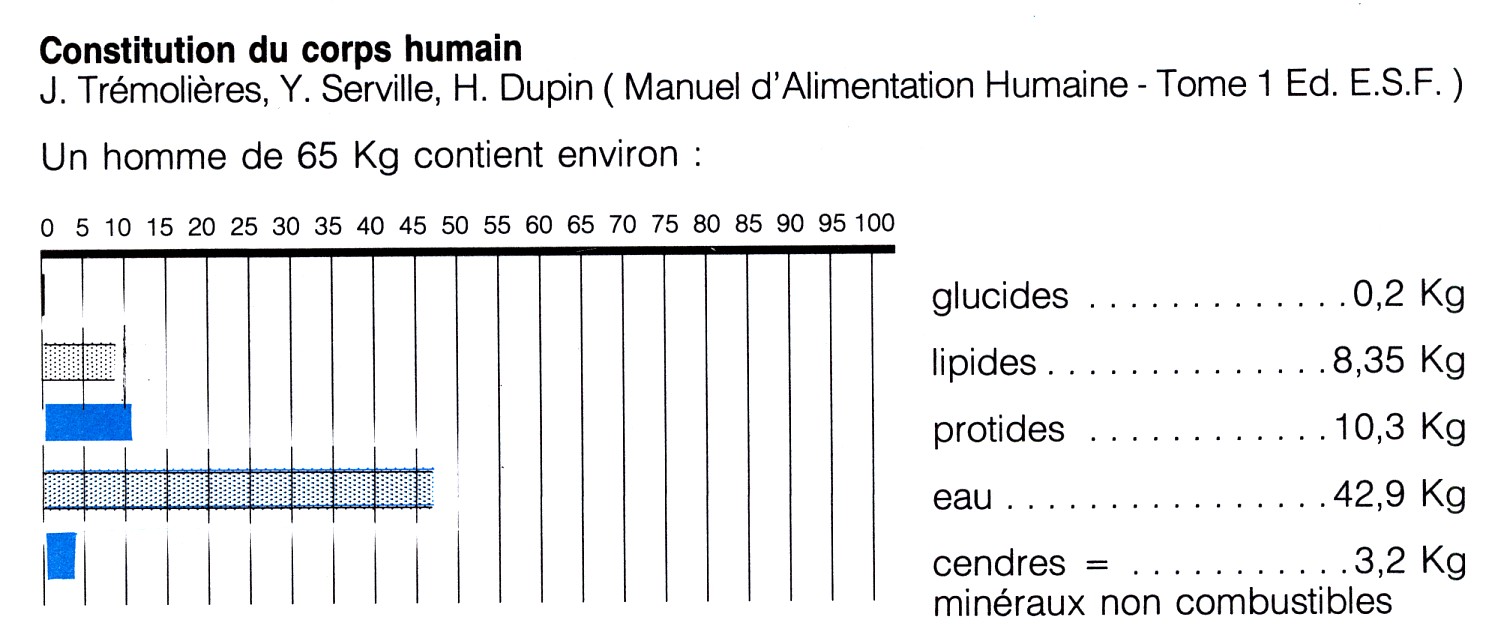 Figure 2.Ton analyse :……………………………………………………………………………………………………………………………………………………………………………………………………………………………………………………………………………………………………….…………………………………………………………………………………………………..............................................................………………………………………………………………………………………………………………………………………………….Exercice 4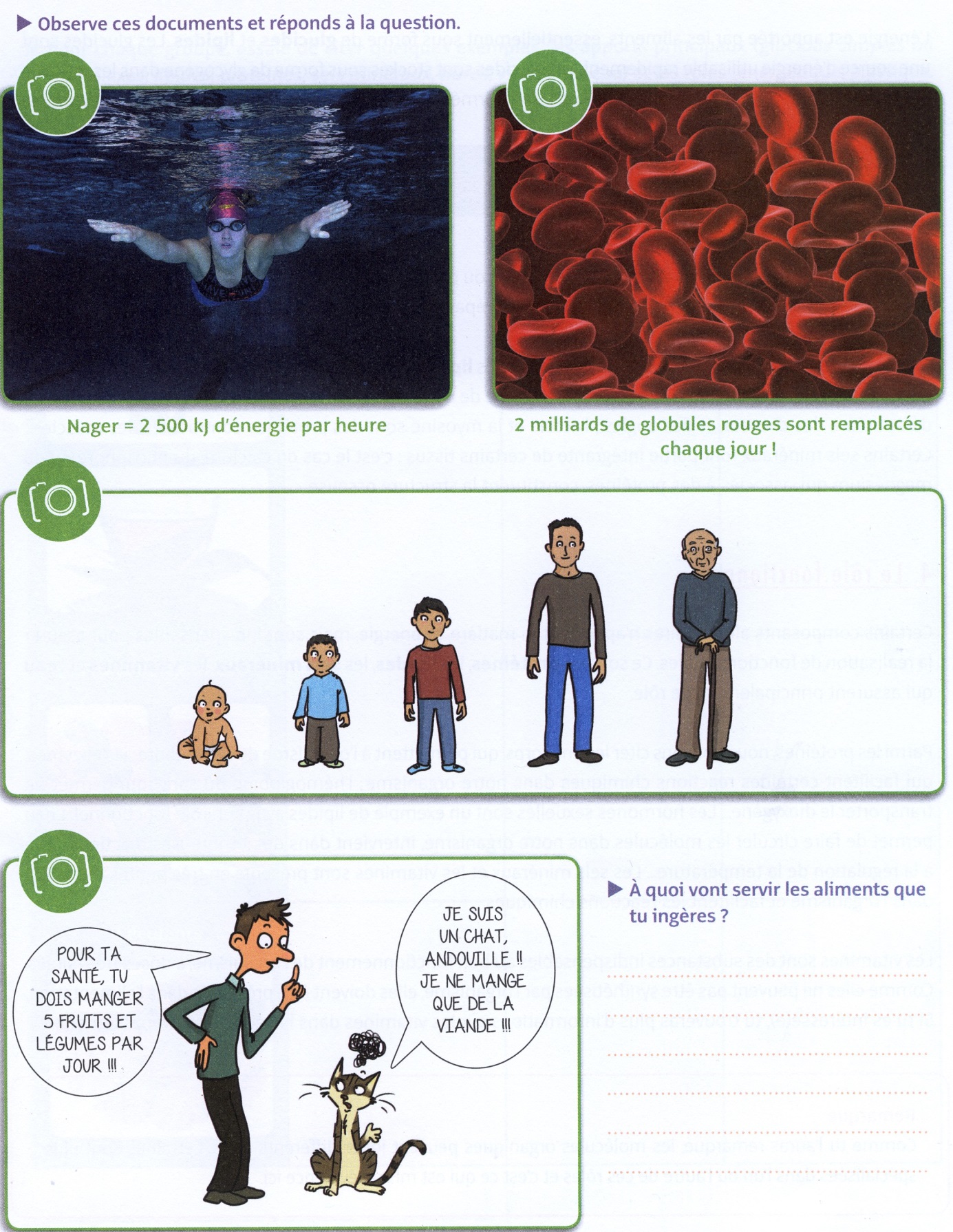 Figure 3Exercice 5 : Utilise le texte 1 et la figure 4 ci-dessous pour compléter le tableau des aliments en pages 6 et 7.Texte 1           Figure 4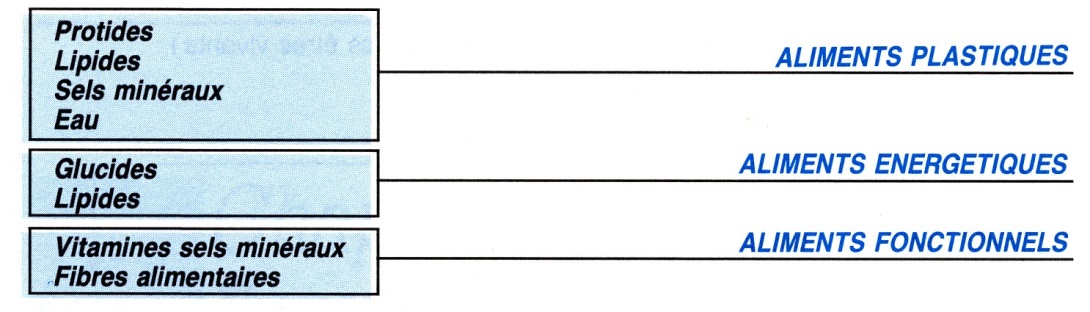 Tableau de la classification des aliments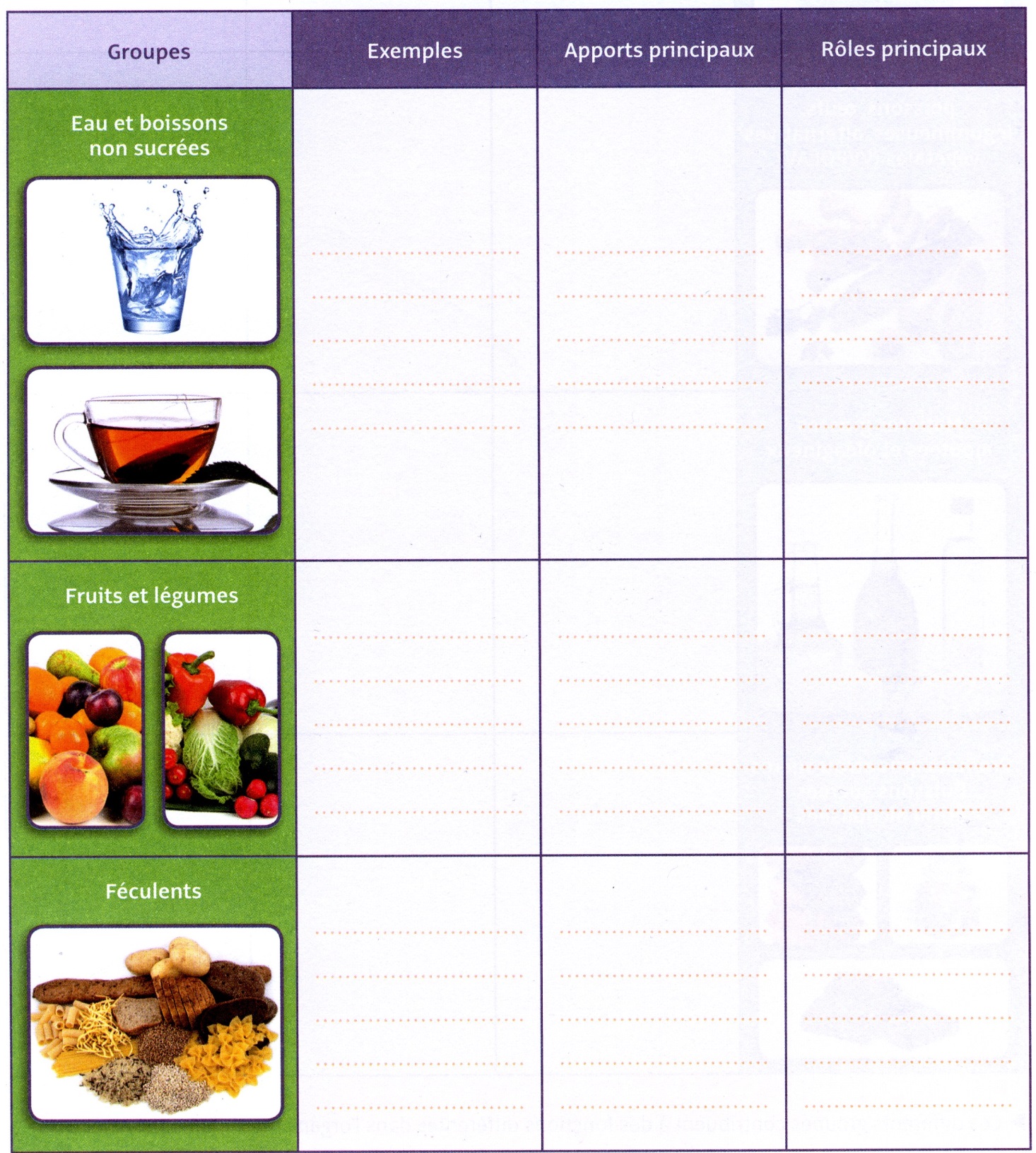 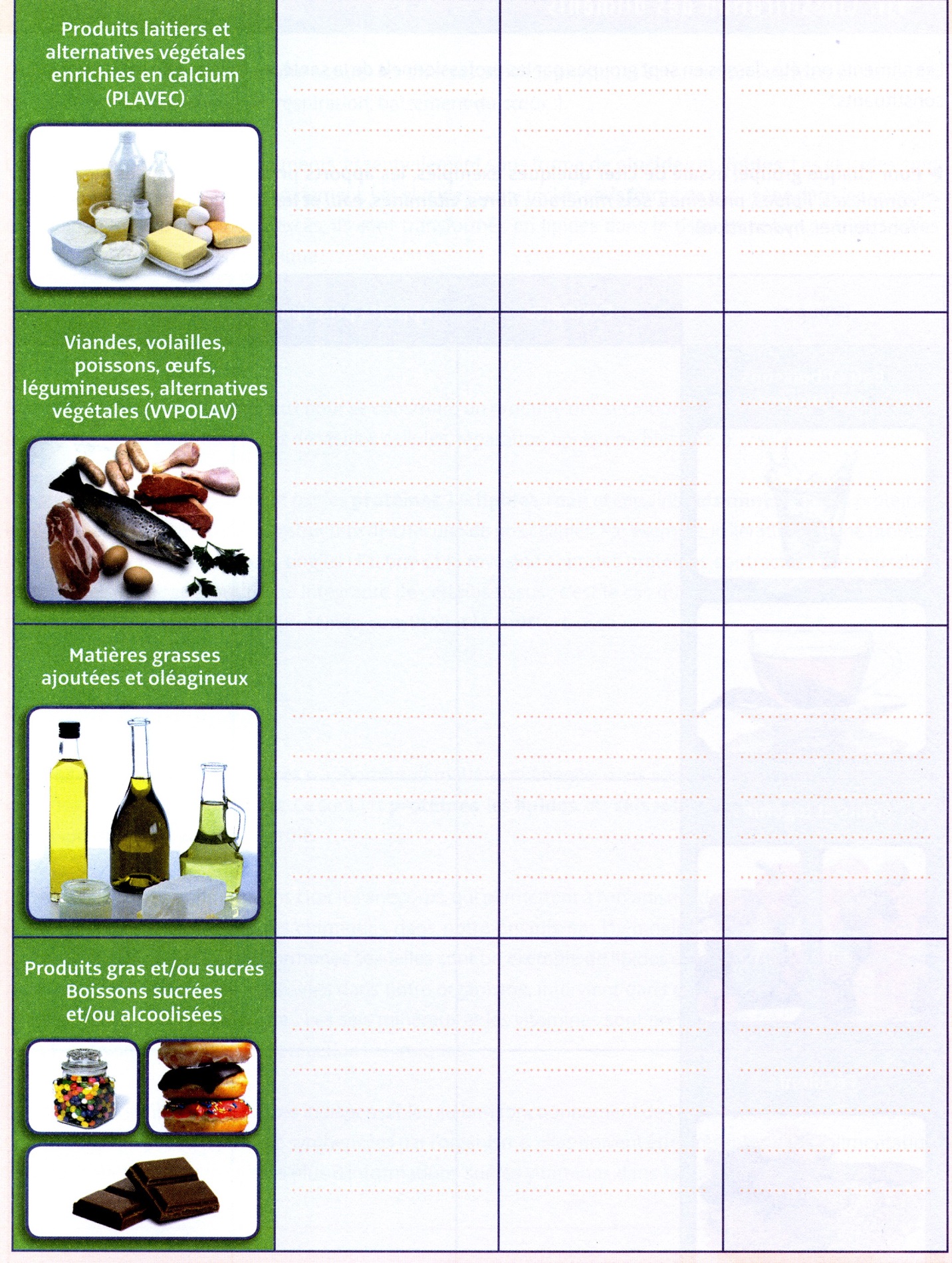 Activité pour se dépasser : Quelques idées reçues à combattre sur les aliments1. Les boissons light sont moins “nocives” pour le poids.Vrai/Faux: ………………………………………………………………………………………………………………………………………………………………………………………………………………………………………………………………………………………………………2. Les produits laitiers sont mauvais pour le régime.Vrai/Faux: ………………………………………………………………………………………………………………………………………………………………………………………………………………………………………………………………………………………………………3. C’est mieux de faire du sport deux bonnes heures, on est tranquille pour la semaine.Vrai/Faux: ………………………………………………………………………………………………………………………………………………………………………………………………………………………………………………………………………………………………………4. Il faut donner du lait entier pour avoir la ration de calcium.Vrai/Faux: ………………………………………………………………………………………………………………………………………………………………………………………………………………………………………………………………………………………………………5. Toutes les huiles sont à limiter.Vrai/Faux: ………………………………………………………………………………………………………………………………………………………………………………………………………………………………………………………………………………………………………6. Boire beaucoup fait maigrir.Vrai/Faux: ………………………………………………………………………………………………………………………………………………………………………………………………………………………………………………………………………………………………………7. Pour maigrir, il faut supprimer au maximum les féculents.Vrai/Faux: ………………………………………………………………………………………………………………………………………………………………………………………………………………………………………………………………………………………………………8. Le ketchup, c’est comme la mayonnaise.Vrai/Faux: ………………………………………………………………………………………………………………………………………………………………………………………………………………………………………………………………………………………………………9. Rien de tel que les céréales pour le petit déjeuner.Vrai/Faux: ……………………………………………………………………………………………………………………………………………………10. Un goûter tous les jours, ça fait grossir les enfants.Vrai/Faux: ………………………………………………………………………………………………………………………………………………………………………………………………………………………………………………………………………………………………………11. Pain ou biscotte, c’est du pareil au même.Vrai/Faux: ………………………………………………………………………………………………………………………………………………………………………………………………………………………………………………………………………………………………………..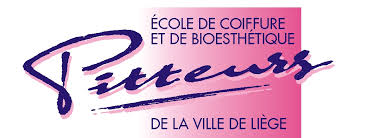 Nom et prénom de l’élève : ……………………………………………………Classe : 5PF Zone de réponse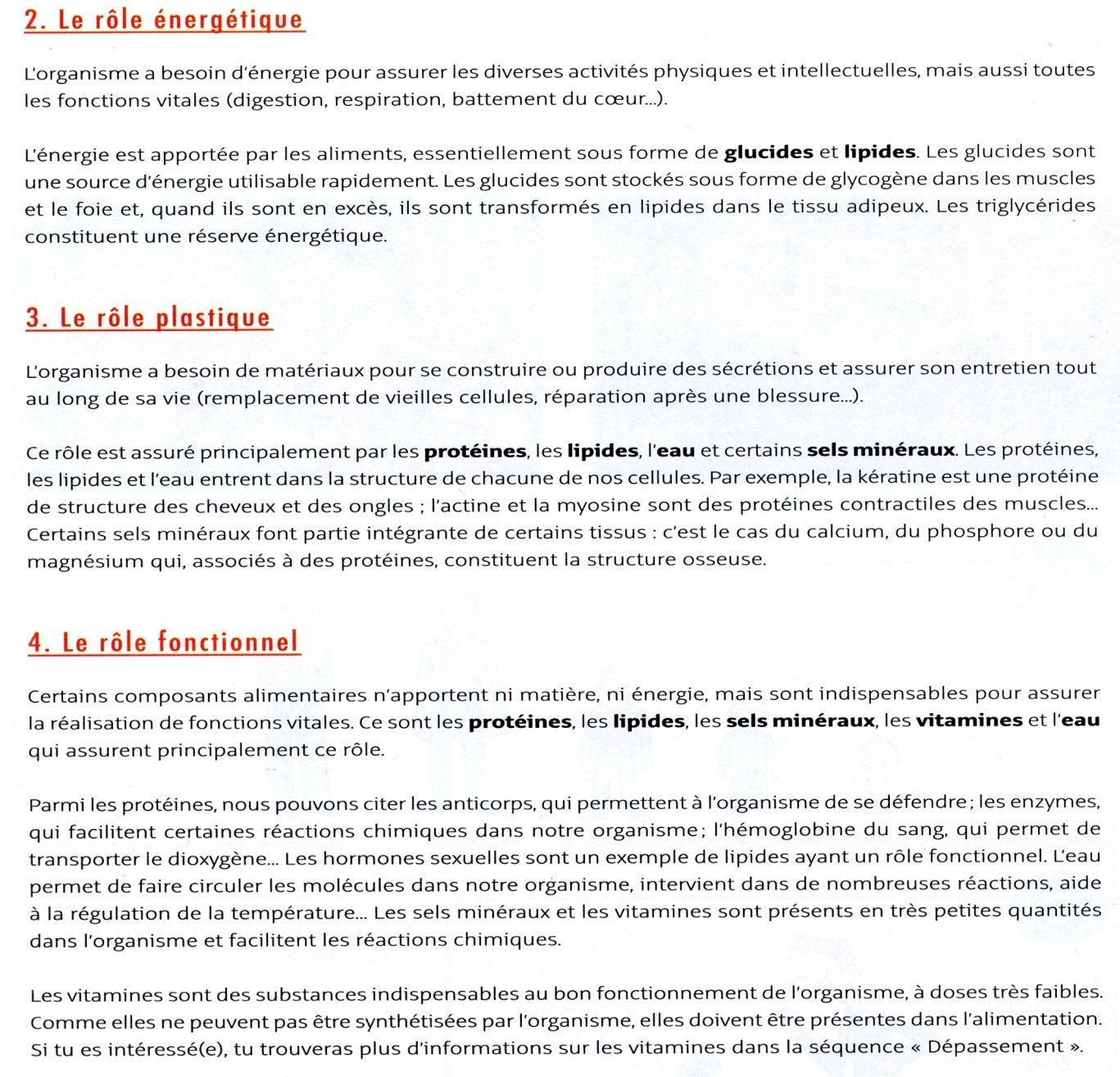 